Colegio San Manuel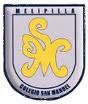 		Asignatura:Ciencias Naturales		Profesor: Daniela Boza G. 		Curso: 1° año básico GUIA N° 4 DE APOYO AL HOGAR CIENCIAS NATURALESNOMBRE: ______________________________________________FECHA: Abril  2020Trabaja en tu “Cuaderno de actividades” de Ciencias Naturales.Realiza “Evaluamos lo aprendido” de las páginas 13 y 14.  Pide al finalizar que un adulto saque fotos y   las envíe al correo indicado más arriba. Desarrolla las actividades de las paginas 15 y 16. OBJETIVOS DE APRENDIZAJE:-Describir, dar ejemplos y practicar hábitos de vida saludable para mantener el cuerpo sano y prevenir enfermedades.HABILIDADES / DESTREZAS:Experimentar            ExplorarObservar                   ComunicarINDICACIONES GENERALES:-Pide ayuda a un adulto para realizar este trabajo.-Busca un lugar tranquilo y luminoso para trabajar. -Emplea lápiz grafito y de colores.-Una vez finalizada la actividad dile a tu apoderado que envíe una foto de lo realizado a mi correo para revisar y evaluar tu trabajo. tia.daniela.boza@gmail.comPlazo entrega jueves 09 de abril.INDICACIONES GENERALES:-Pide ayuda a un adulto para realizar este trabajo.-Busca un lugar tranquilo y luminoso para trabajar. -Emplea lápiz grafito y de colores.-Una vez finalizada la actividad dile a tu apoderado que envíe una foto de lo realizado a mi correo para revisar y evaluar tu trabajo. tia.daniela.boza@gmail.comPlazo entrega jueves 09 de abril.